TOPOREC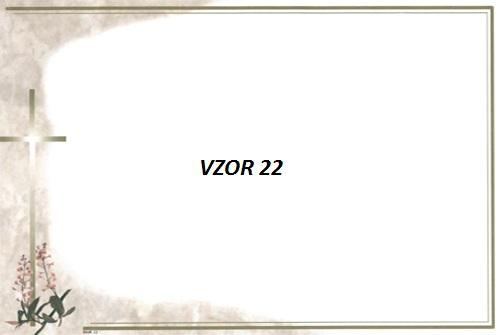 P.č.Meno a priezviskoČíslo domuDátum úmrtiaVek1.Cimbalista Ján30.01.199884 r.2.Kulizáková Žofia29.01.199892 r.3.Mišalko AntonTOPOREC09.02.199867 r.4.Bednarčík JánTOPOREC11.03.199869 r.5.Strakulová ŽofiaTOPOREC24.04.199860 r.6.Mušinská MáriaStará Ľuobovňa27.04.199874 r.7.Pružinský OndrejTOPOREC01.06.199871 r.8.Borzecký JánSpišská Belá11.07.199834 r.9.Konkolová Mária01.08.199878 r.10.Kačurová AlžbetaTOPOREC04.08.199857 r.11.Mitnik OndrejTOPOREC07.08.199860 r.12.Kozubová Anna TOPOREC31.08.199886 r.13.Cimbalista EmilTOPOREC28.11.199860 r.14.Pompa PeterTOPOREC17.12.19980 r.